Name: _________________________Plant Science Plant Anatomy, Physiology & Biology Step 1: Flower Anatomy: View the animation. http://www.harcourtschool.com/activity/science_up_close/515/deploy/interface.htmlLabel   the parts of the flower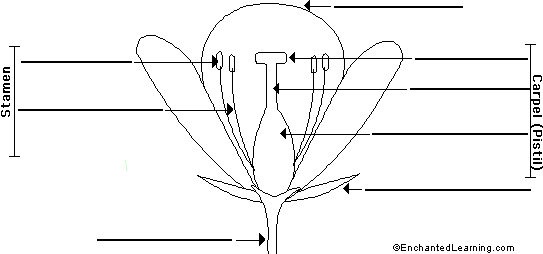 Step 2: Roots  Directions: Next, go to the following site: http://www.harcourtschool.com/activity/root/rootfac.htmlDirections: Determine whether the roots are fibrous or tap roots, and either edible or non-edible. Step 3: Vascular System Go to the following site and view the animation.http://www.harcourtschool.com/activity/vascular/vascular.htmlList 2 facts about vascular plants:1). _________________________________________________2). _________________________________________________Step 4: Photosynthesishttp://www.harcourtschool.com/activity/science_up_close/512/deploy/interface.htmlAfter viewing the animation, describe 3 things that plants need for photosynthesis.1). _________________________________________________2). _________________________________________________3). _________________________________________________